    桃園市進出口商業同業公會 函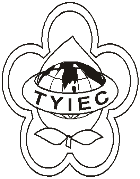          Taoyuan Importers & Exporters Chamber of Commerce桃園市桃園區春日路1235之2號3F           TEL:886-3-316-4346   886-3-325-3781   FAX:886-3-355-9651                ie325@ms19.hinet.net     www.taoyuanproduct.org	受 文 者：各會員 發文日期：中華民國108年7月2日發文字號：桃貿豐字第19074號附    件：隨文主    旨：為協助業者瞭解進出口相關制度及法規，經濟          部國際貿易局委託群策公關顧問有限公司於          108年7、9月間分別於基隆及臺北辦理2場         「貿易管理說明會」(議程如附件)，敬請各相關          會員廠商踴躍報名參加。說     明：依據經濟部國際貿易局貿服字第1080151399號            函辦理。      理事長  簡 文 豐